21 июня 2022 года № 811В соответствии с Федеральным законом от 12 июня 2002 года № 67–ФЗ «Об основных гарантиях избирательных прав и права на участие в референдуме граждан Российской Федерации», Законом Чувашской Республики от 25 ноября 2003 года № 41 «О выборах в органы местного самоуправления в Чувашской Республике», в связи с досрочным прекращением полномочий депутатов Чебоксарского городского Собрания депутатов по одномандатным избирательным округам № № 4, 9,17 Чебоксарское городское Собрание депутатовР Е Ш И Л О:1. Назначить на 11 сентября 2022 года дополнительные выборы депутатов Чебоксарского городского Собрания депутатов по одномандатным избирательным округам № № 4, 9, 17.2. Расходы, связанные с проведением дополнительных выборов депутатов Чебоксарского городского Собрания депутатов по одномандатным избирательным округам № № 4, 9, 17 производить за счет средств бюджета города Чебоксары.3. Направить настоящее решение в Ленинскую районную г. Чебоксары территориальную избирательную комиссию.4. Опубликовать настоящее решение в газете «Чебоксарские новости» не позднее, чем через 5 дней со дня его принятия. 5. Настоящее решение вступает в силу со дня его официального опубликования.6. Контроль за исполнением настоящего решения возложить на постоянную комиссию Чебоксарского городского Собрания депутатов по местному самоуправлению и законности (Н.Ю. Евсюкова).Глава города Чебоксары                                                                  О.И. КортуновЧувашская РеспубликаЧебоксарское городскоеСобрание депутатовРЕШЕНИЕ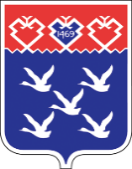 Чǎваш РеспубликиШупашкар хулиндепутатсен ПухăвĕЙЫШĂНУ